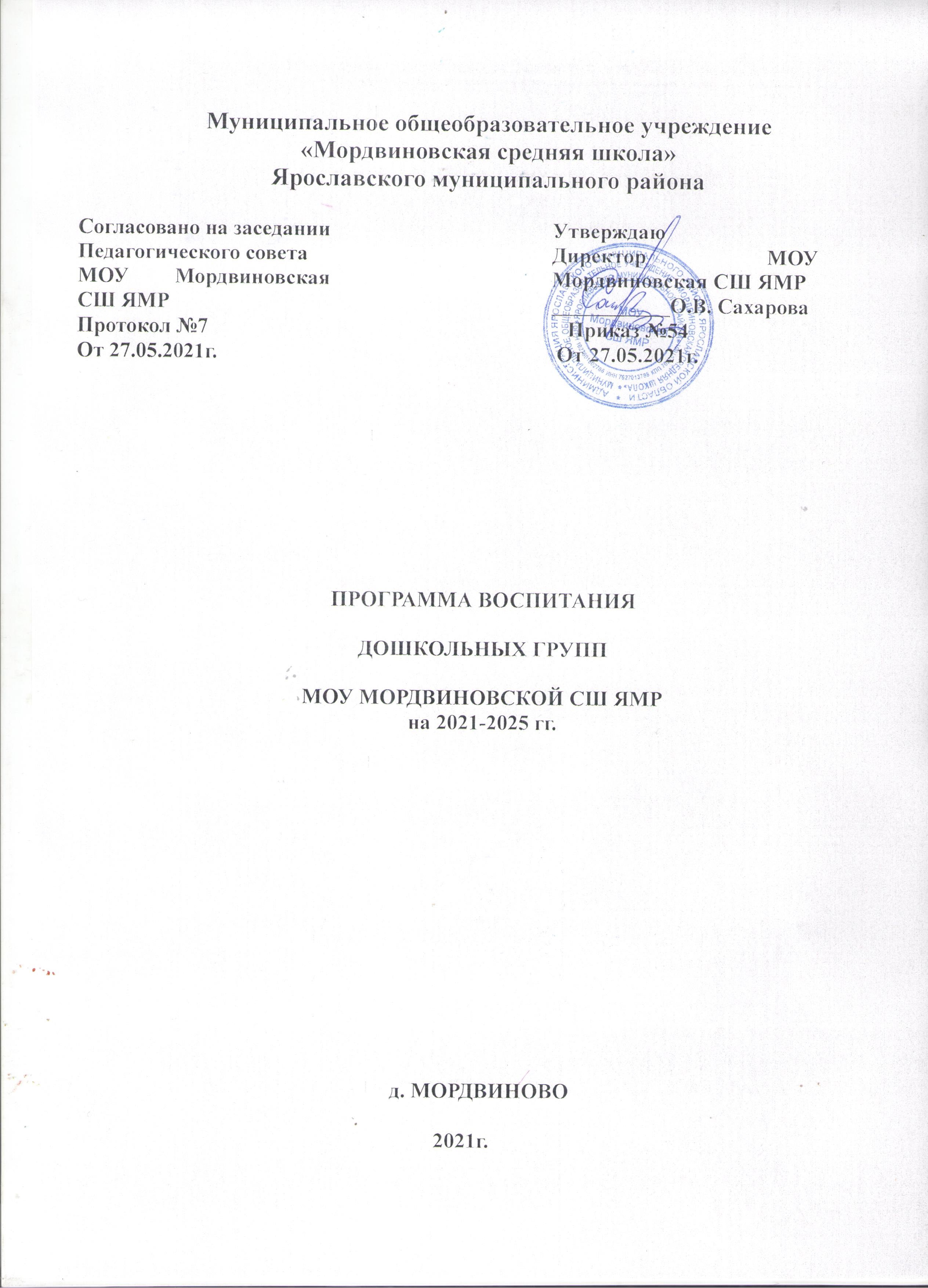 ПОЯСНИТЕЛЬНАЯ ЗАПИСКАПрограмма воспитания МОУ Мордвиновской СШ ЯМР дошкольные группы разработана в соответствии с приказом Министерства просвещения Российской Федерации от 11.12.2020 No 712 «О внесении изменений в некоторые федеральные государственные образовательные стандарты общего образования по вопросам воспитания обучающихся», методическими рекомендациями «Примерная программа воспитания», утверждённой 02.06.2020 года на заседании Федерального учебно-методического объединения по общему образованию, Федеральными государственными образовательными стандартами (далее - ФГОС) общего образования. Данная программа направлена на приобщение обучающихся к российским традиционным духовным ценностям, правилам и нормам поведения в российском обществе, а также решение проблем гармоничного вхождения в социальный мир и налаживания ответственных взаимоотношений с окружающими их людьми. Воспитательная программа является обязательной частью основных образовательных программ МОУ Мордвиновской СШ ЯМР и призвана помочь всем участникам образовательного процесса реализовать воспитательный потенциал совместной деятельности. Программа воспитания предполагает преемственность по отношению  к достижению воспитательных целей начального общего образования (далее – НОО), к реализации Примерной программы воспитания, одобренной федеральным учебно-методическим объединением по общему образованию (протокол от 2 июня 2020 г. № 2/20). МОУ Мордвиновская СШ ЯМР дошкольные группы руководствуются определением понятия «образовательная программа», предложенным в Федеральном законе от 29 декабря 2012 г. № 273-ФЗ «Об образовании  в Российской Федерации» (далее – Федеральный закон): «образовательная программа – комплекс основных характеристик образования (объем, содержание, планируемые результаты)  и организационно-педагогических условий, который представлен в виде учебного плана, календарного учебного графика, рабочих программ учебных предметов, курсов, дисциплин (модулей), иных компонентов, оценочных и методических материалов, а также  в предусмотренных настоящим Федеральным законом случаях в виде рабочей программы воспитания, календарного плана воспитательной работы, форм аттестации».  Программа воспитания является компонентом основной образовательной программы дошкольного образования (далее – ДО). Под воспитанием понимается «деятельность, направленная на развитие личности, создание условий для самоопределения и социализации обучающихся на основе социокультурных, духовно-нравственных ценностей и принятых в российском обществе правил и норм поведения в интересах человека, семьи, общества и государства, формирование у обучающихся чувства патриотизма, гражданственности, уважения к памяти защитников Отечества и подвигам Героев Отечества, закону и правопорядку, человеку труда и старшему поколению, взаимного уважения, бережного отношения к культурному наследию и традициям многонационального народа Российской Федерации, природе и окружающей среде».  В основе процесса воспитания детей в ДОО должны лежать конституционные  и национальные ценности российского общества.  Целевые ориентиры следует рассматривать как возрастные характеристики возможных  достижений ребенка, которые коррелируют с портретом выпускника ДОО  и с базовыми духовно-нравственными ценностями. Планируемые результаты определяют направления  с учетом особенностей социокультурной среды, в которой воспитывается ребенок,  в рабочей программе воспитания необходимо отразить взаимодействие участников образовательных отношений (далее – ОО) со всеми субъектами образовательных отношений. Только при подобном подходе, возможно, воспитать гражданина и патриота, раскрыть способности и таланты детей, подготовить их к жизни в высокотехнологичном, конкурентном обществе. Для того чтобы эти ценности осваивались ребёнком, они должны найти свое отражение  в основных направлениях воспитательной работы дошкольных групп. ДОО в части, формируемой участниками образовательных отношений, дополняет приоритетные направления воспитания с учетом реализуемой основной образовательной программы, региональной и муниципальной специфики реализации Стратегии развития воспитания в Российской Федерации на период до 2025 года, того, что воспитательные задачи, согласно федеральному государственному образовательному стандарту дошкольного образования (далее – ФГОС ДО), реализуются в рамках образовательных областей – социальнокоммуникативного, познавательного, речевого, художественно-эстетического развития, физического развития.           1.ОСОБЕННОСТИ ВОСПИТАТЕЛЬНОГО ПРОЦЕССА В ДОШКОЛЬНЫХ ГРУППАХВ МОУ Мордвиновской СШ ЯМР дошкольных группах образовательный процесс осуществляется в соответствии с требованиями федерального государственного образовательного стандарта дошкольного образования, утвержденного приказом Минобрнауки России от 17.10.2013 № 1155 (далее – ФГОС ДО). В связи с этим обучение и воспитание объединяются в целостный процесс на основе духовно-нравственных и социокультурных ценностей и принятых в обществе правил, и норм поведения в интересах человека, семьи, общества.  На построении учебно-воспитательного процесса и  создании воспитательной системы дошкольных групп отражается ее малочисленность, разновозрастные группы детей (1,5-3 лет и 3-8 лет), отсутствие психолога, методиста, логопеда. Эти факторы имеют как положительные, так и негативные стороны. В небольшом коллективе интенсивнее идет процесс установления межличностных и деловых контактов между педагогами и учащимися, существует реальная возможность проявить себя в общем деле, объединиться, договориться о единстве действий. Знание личностных особенностей, бытовых условий жизни друг друга, отношений в семьях способствуют установлению доброжелательных и доверительных отношений между воспитателями и родителями(законными представителями), воспитанниками. Но, малочисленность групп ограничивает круг общения детей, развитие коммуникативных умений, способности быстро ориентироваться в новой обстановке. В процессе воспитания сотрудничаем с администрацией Курбского сельского поселения, ПДН ОМВД Ярославского района.  Принимаем участие в проектах, конкурсах и мероприятиях  МУДО ЦДТ «Ступеньки», ГАУ ДПО ЯО ИРО, а также, с детскими садами Ярославского района. 2. ЦЕЛЬ И ЗАДАЧИ ВОСПИТАНИЯОбщая цель воспитания в дошкольных группах: создание благоприятных условий и образовательного пространства, направленного на непрерывное накопление ребенком культурного опыта деятельности и общения, личностное развитие дошкольников и создание условий для их позитивной социализации, всестороннее развитие психических и физических качеств, обеспечение безопасности жизнедеятельности.                     Целевые ориентиры воспитательной работы для детей до 3 летЦелевые ориентиры воспитательной работы           для детей дошкольного возраста   (до 8 лет)    Задачи воспитания формируются для каждого возрастного периода (для младшей и старшей группы) на основе планируемых результатов достижения цели воспитания  и реализуются в единстве с развивающими задачами, определенными действующими нормативными правовыми документами.      Задачи воспитания соответствуют основным направлениям воспитательной работы:1.укрепление здоровья, приобщение к здоровому образу жизни, развитие двигательной и гигиенической культуры детей;2.развитие гуманистической направленности отношения детей к миру, воспитание культуры общения, эмоциональной отзывчивости и доброжелательности к людям;3.развитие эстетических чувств детей, творческих способностей, эмоционально-ценностных ориентаций, приобщение воспитанников к искусству и художественной культуре;4.развитие познавательной активности, познавательных интересов, интеллектуальных способностей детей, самостоятельности и инициативы, стремления к активной деятельности и творчеству;5.создание обогащенной предметно-пространственной среды, способствующей развитию социальных и психологических качеств личности дошкольника в различных видах деятельности;6.обогащение и совершенствование детской речи.Задачи по каждому возрастному периоду:Ранний возраст (до 3х лет):1.развивать положительное отношение ребенка к себе и другим людям; 2. формировать коммуникативную и социальную компетентность; 3.развивать у детей интерес к эстетической стороне действительности, ознакомление с разными видами и жанрами искусства (словесного, музыкального, изобразительного), в том числе народного творчества;4.содействовать становлению у детей ценностей здорового образа жизни; 5.формировать стремление быть причастным к труду взрослых, стремление оказывать посильную помощь, поддерживать чувство удовлетворения от участия в различных видах деятельности, в том числе творческой; 6. формировать начальное представление о России как своей стране, узнавать символику своей страны (флаг). Дошкольный возраст (до 8 лет):1.формировать общую культуру личности ребенка, в том числе ценности здорового образа жизни, инициативности, самостоятельности и ответственности, активной жизненной позиции; 2.развивать способности и творческий потенциал каждого ребенка; 3.развивать социальные, нравственные, физические, интеллектуальные, эстетические качества; 4.организовывать содержательное взаимодействие ребенка с другими детьми, взрослыми и окружающим миром на основе гуманистических ценностей и идеалов, прав свободного человека; 5.воспитывать у детей чувства любви к Родине, гордости за ее достижения на основе духовно-нравственных и социокультурных ценностей и принятых в обществе правил, и норм поведения в интересах человека, семьи, общества; 6.воспитывать у ребенка чувства собственного достоинства в процессе освоения разных видов социальной культуры, в том числе и многонациональной культуры народов России и мира, умения общаться с разными людьми; 7.объединять воспитательные ресурсы семьи и ДОО на основе традиционных духовно-нравственных ценностей семьи и общества.        Методологической основой Примерной программы являются антропологический, культурно-исторический и практичные подходы.    Концепция Программы основывается  на базовых ценностях воспитания, заложенных в определении воспитания, содержащемся  в Федеральном законе от 29 декабря 2012 г. № 273-ФЗ «Об образовании  в Российской Федерации». Методологическими ориентирами воспитания также выступают следующие идеи отечественной педагогики и психологии: развитие личного субъективного мнения и личности ребенка в деятельности; духовно-нравственное, ценностное и смысловое содержание воспитания; идея о сущности детства как сенситивного периода воспитания; амплификация (обогащение) развития ребёнка средствами разных «специфически детских видов деятельности».  Программа воспитания руководствуется принципами дошкольного образования, определенными ФГОС ДО. Программа воспитания построена на основе духовно-нравственных и социокультурных ценностей и принятых в обществе правил, и норм поведения в интересах человека, семьи, общества и опирается на следующие принципы: -принцип гуманизма (приоритет жизни и здоровья человека, прав и свобод личности, свободного развития личности; воспитание взаимоуважения, трудолюбия, гражданственности, патриотизма);-принцип ценностного единства и совместности (единство ценностей и смыслов воспитания, разделяемых всеми участниками образовательных отношений, содействие, сотворчество и сопереживание, взаимопонимание и взаимное уважение); -принцип общего культурного образования (воспитание основывается на культуре и традициях России, включая культурные особенности региона); -принцип следования нравственному примеру (пример как метод воспитания позволяет расширить нравственный опыт ребенка, побудить его к открытому внутреннему диалогу, пробудить в нем нравственную рефлексию, обеспечить возможность выбора при построении собственной системы ценностных отношений, продемонстрировать ребенку реальную возможность следования идеалу в жизни); -принципы безопасной жизнедеятельности (защищенность важных интересов личности от внутренних и внешних угроз, воспитание через призму безопасности и безопасного поведения); -принцип совместной деятельности ребенка и взрослого (значимость совместной деятельности взрослого и ребенка на основе приобщения к культурным ценностям и их освоения); -принцип инклюзии (организация образовательного процесса, при котором все дети, независимо от их физических, психических, интеллектуальных, культурно-этнических, языковых и иных особенностей, включены в общую систему образования). Данные принципы реализуются в укладе ОО, включающем воспитывающие среды, общности, культурные практики, совместную деятельность и события.  Ведущей в воспитательном процессе является игровая деятельность. Игра широко используется  как самостоятельная форма работы с детьми и как эффективное средство и метод развития, воспитания и обучения в других организационных формах. Приоритет отдается творческим играм (сюжетно-ролевые, строительно-конструктивные, игры-драматизации и инсценировки, игры с элементами труда и художественно деятельности) и игры с правилами (дидактические, интеллектуальные, подвижные, хороводные т.п.). Индивидуальная работа с детьми всех возрастов проводится в свободные часы (во время утреннего приема, прогулок и т.п.) в помещениях и на свежем воздухе. Она организуется с целью активизации пассивных воспитанников, организации дополнительных занятий с отдельными детьми, которые нуждаются в дополнительном внимании и контроле, например, часто болеющими, хуже усваивающими учебный материал при фронтальной работе.3.ВИДЫ, ФОРМЫ И СОДЕРЖАНИЯ ДЕЯТЕЛЬНОСТИ  Практическая реализация цели и задач воспитания осуществляется в рамках следующих направлений воспитательной работы МОУ Мордвиновская СШ ЯМР (дошкольные группы). Каждое из них представлено в соответствующем модуле.                          Модуль 1. Традиции и праздникиВ МОУ Мордвиновская СШ ЯМР дошкольных группах существует четкая программа действий по осмыслению, организации и развитию традиций, которые позитивно влияют на социализацию и развитие личностных качеств детей дошкольного возраста. Традиционные мероприятия, проводимые в детском саду, представляют собой эмоциональные события. Они воспитывают у детей чувство коллективизма, сопричастности к торжествам, общим делам, совместному творчеству. В рамках общих мероприятий воспитанники осознают важность своего личного вклада в отмечаемое событие, так как они могут   применить свои знания и способности  в процессе коллективной деятельности. Цель модуля: организация единого воспитательного пространства для формирования социального опыта дошкольников в коллективе других детей, взрослых.Задачи: -формировать  представления о нормах и правилах общения детей друг с другом и с окружающими взрослыми. Формировать умение каждого ребенка;-устанавливать  и поддерживать необходимые контакты с детьми разных возрастных групп;-способствовать  освоению социальных ролей: мальчик-девочка; старший-младший; член коллектива; -житель своего города, гражданин своей страны;-приобщать  к истории и культуре народов России в процессе традиционных коллективных мероприятий; -развивать  гражданскую позицию, нравственность, патриотизм, инициативу и самостоятельность воспитанников в различных коллективных видах детской деятельности;-воспитывать доброжелательность и положительное эмоциональное отношение к окружающим людям. Традиционным для дошкольного учреждения является проведение: на уровне ДОО: -общественно-политических праздников («День защитника Отечества», «Международный женский день», «День народного единства»); сезонных праздников («Осенний бал», «Новый год») и тематических мероприятий («Малые олимпийские игры», «Осенние старты»).      Виды совместной деятельности: игровая, познавательная, коммуникативная, продуктивная, двигательная, трудовая, художественно-эстетическая. Тематика традиционных мероприятий определяется исходя из необходимости обогащения детского опыта, приобщения к ценностям, истории и культуре своего народа.                     Основные формы и содержание деятельности:1.Совместные игры. Это одна из основных форм воспитательного воздействия в процессе проведения традиционных мероприятий. Применяются различные виды игр: сюжетно-ролевые, творческие, подвижные и малоподвижные, народные, игры-драматизации.2.Конкурсы и выставки. По тематике многих мероприятий проводятся выставки декоративно-прикладного искусства и информационные выставки.3.Музыкально-театрализованные представления. Данные представления проводятся в виде праздников в группах.4.Спортивные и оздоровительные мероприятия. В рамках многих традиционных событий предусматриваются различные виды двигательной деятельности.                               Модуль 2. Образовательная деятельность         Процессы обучения и воспитания взаимосвязаны и неразрывны. Особое внимание уделяется развитию таких качеств личности ребенка как: нравственность, патриотизм, трудолюбие, доброжелательность, инициативность. В содержание образовательной деятельности  включается материал, который отражает духовно-нравственные ценности, исторические и национально-культурные традиции.Цель модуля: создание условий	для развития личностных качеств детей дошкольного возраста.           В соответствии с ФГОС дошкольного образования, задачи воспитания реализуются в рамках всех образовательных областей.                Основные формы и содержание деятельности:1. Проведение еженедельных занятий с образовательными ситуациями. В процессе образовательных ситуаций у детей формируются представления о социальных нормах общества, об истории и культуре своего народа, своей Родины и другие социально-ценностные представления. Образовательные ситуации носят интегрированный характер, так как включают воспитательные задачи, которые реализуются в разных видах деятельности по одной тематике: в игровой, познавательной, коммуникативной, художественно-эстетической и физической деятельности.2.Обсуждение. Детям демонстрируются примеры нравственного поведения, проявления человеколюбия и добросердечности посредством чтения, решения проблемных ситуаций, примеров из жизни. В ходе обсуждения уточняются социальные представления воспитанников, сформированность их личных норм и правил.3.Коммуникативные игры. Направлены на формирование умения общаться со взрослыми и сверстниками. Проводятся в атмосфере доброжелательности, непринуждённой обстановки и эмоциональной вовлечённости каждого ребенка.4.Дидактические игры. Это игры активного обучения. Посредством доступной и привлекательной формы деятельности уточняются и углубляются знания и представления детей, анализируются конкретные ситуации, осуществляется игровое проектирование.5.Продуктивная деятельность. Включает рисование, лепку, аппликацию, конструирование, изготовление поделок, игрушек. Дети становятся активными участниками своего собственного развития, так как видят результат своего труда. У них развивается творческая самостоятельность и инициатива.6.Применение ИКТ. На занятиях используются видеофильмы, мультфильмы по различным направлениям, презентации.Модуль 3. Развивающая предметно-пространственная средаВ воспитании детей важное место занимает развивающая предметно-пространственная среда. При грамотном проектировании РППС в группе и других помещениях детского сада объекты предметной среды положительно воздействуют на эмоциональное состояние ребенка, способствуют его психологической безопасности. Необходимым компонентом воспитания является и художественно-эстетическое оформление предметного пространства дошкольного учреждения  самими детьми.Цель модуля: создание условий для реализации воспитательного потенциала предметно-пространственной среды детского сада.Задачи:  -посредством РППС обеспечить возможность заниматься детям разными видами деятельности;способствовать общению и совместной деятельности детей и взрослых;-приобщать воспитанников к благоустройству и декоративному оформлению интерьера дошкольного учреждения;-формировать эстетическое отношение к дизайну своего быта.Формы и содержание деятельности:-оформление выставок по определенным тематикам в дошкольных группах;-оформление панно;-оформление фотоколлажей.Модуль 4. Экотуризм Экодеятельность дошкольников - это путешествия в природу, главным содержанием которых является знакомство с живой природой родного края, с местными обычаями, содействие по просвещению и экологическому воспитанию, по охране природы родного края, деревни.Введение элементов туристической деятельности в образовательно-воспитательный процесс даёт возможность воспитателю решить вопросы, от которых зависит успех его деятельности.Основная цель: формирование интереса к природному окружению родного края, развитие кругозора и формирование осознанного отношения к здоровому образу жизни.Задачи:Расширение объема знаний в области краеведения, туризма.Воспитывать бережное отношение детей к растительному и животному миру. Виды совместной деятельности: познавательная, коммуникативная, двигательная,  трудовая, восприятие художественной литературы и фольклора, эстетическая.Основные формы и содержание деятельности:театральные постановки;презентации;оформление выставок по конкурсам на экологические темы.         Модуль 5. Взаимодействие с родителями (законными представителями) В соответствии с ФГОС ДО, сотрудничество с родителями (законными представителями), является одним из основных принципов дошкольного образования. Активное включение родителей в единый совместный воспитательный процесс позволяет реализовать все поставленные задачи и значительно повысить уровень партнерских отношений.Цель модуля: объединение   усилий   педагогов   ДОО   и   семьи по созданию условий для развития личности ребенка на основе социокультурных, духовно-нравственных ценностей и правил, принятых в российском обществе.Задачи:  -повысить компетентность родителей в вопросах развития личностных качеств детей дошкольного возраста;-оказать психолого-педагогической поддержку родителям в воспитании ребенка;  -объединить	усилия	педагогов	и	семьи	по	воспитанию дошкольников посредством совместных мероприятий.Основные формы и содержание работы с родителями (законными представителями):    1. «Родительская почта». В детском саду организована дистанционная форма сотрудничества ДОО с родителями (законными представителями). Взаимодействие происходит мессенджер Viber,VKontakte.Такая форма общения позволяет родителям уточнить различные вопросы, пополнить педагогические знания, обсудить проблемы.   2. Праздники, фестивали, конкурсы, соревнования. В соответствии с годовым планом (при условии соблюдения требований СанПин) проводятся совместные с родителями(законными представителями) мероприятия, которые включают в общее интересное дело всех участников образовательных отношений.  Педагогический коллектив в соответствии с требованиями СанПиН3.1/2.4.3598-20 по предупреждению распространения COVID-19 не приглашает родителей на праздники во всех возрастных группах, но родители являются активными участниками образовательной деятельности в онлайн – праздниках, онлайн - акциях. ДОУ организует праздники в форме тематических мероприятий: Праздник осени, Новый год, Рождество, День матери. Конкретная форма проведения праздника определяется календарным планом воспитательной работы ДОУ, воспитатели выкладывают фотографии и видео с праздника в закрытую группу ВКонтакте (с письменного согласия родителей или законных представителей).    3.Родительские собрания. Посредством собраний координируются действия родительской общественности и педагогического коллектива по вопросам обучения, воспитания, оздоровления и развития детей.4.ОСНОВНЫЕ НАПРАВЛЕНИЯ САМОАНАЛИЗА ВОСПИТАТЕЛЬНОЙ РАБОТЫ   Программа воспитания обеспечивает формирование социокультурного воспитательного пространства при соблюдении условий создания уклада, отражающего готовность всех участников образовательного процесса руководствоваться едиными принципами и регулярно воспроизводить наиболее ценные для нее  значимые виды совместной деятельности. Уклад ДО направлен на сохранение преемственности принципов воспитания при переходе с уровня дошкольного образования на уровень начального общего образования.            4.1.Кадровый потенциал реализации  Программы   Условием качественной реализации Программы является ее непрерывное сопровождение педагогическими и учебно-вспомогательными работниками в течение всего времени ее реализации в ДОУ или группе. Педагогические работники, реализующие Программу, обладают основными компетенциями, необходимыми  для создания условий развития детей: обеспечение эмоционального благополучия; поддержка индивидуальности и инициативы; построение вариативного  развивающего образования; взаимодействие с родителями(законными представителями) (законными представителями) по вопросам образования ребенка.       4.2.Материально-техническое обеспечение Программы    Дошкольные группы МОУ Мордвиновской СШ ЯМР обеспечены материально-техническими условиями, позволяющие реализовать цели и задачи Программы воспитания, в том числе: осуществлять все виды детской деятельности, как индивидуальной самостоятельной, так и в рамках каждой дошкольной группы с учетом возрастных и индивидуальных особенностей воспитанников, их особых образовательных потребностей; организовывая участие родителей воспитанников (законных представителей), педагогических работников и общественности в разработке основной образовательной программы, в создании условий для ее реализации, а также образовательной среды, уклада организации, осуществляющей образовательную деятельность; использовать в образовательном процессе современные образовательные технологии; обновлять содержание основной образовательной программы, методики и технологий её реализации в соответствии с динамикой развития системы образования, запросов воспитанников и их родителей (законных представителей) с учётом особенностей социокультурной среды развития воспитанников; эффективного использования профессионального и творческого потенциала педагогических, руководящих и иных работников организации, осуществляющей образовательную деятельность, повышения их профессиональной, коммуникативной, информационной и правовой компетентности; эффективного управления организацией, осуществляющей образовательную деятельность, с использованием информационно-коммуникационных технологий, современных механизмов финансирования. Организация, осуществляющая образовательную деятельность по Программе материально-технические условия, обеспечивающие: возможность достижения обучающимися планируемых результатов освоения Программы; выполнения Организацией требований санитарно-эпидемиологических правил и нормативов, в том числе к: условиям размещения организаций, осуществляющих образовательную деятельность; оборудованию и содержанию территории;  помещениям, их оборудованию и содержанию; естественному и искусственному освещению помещений;  отоплению и вентиляции; водоснабжению и канализации;  организации питания;  медицинскому обеспечению; приему детей в организации, осуществляющие образовательную деятельность;  организации режима дня; организации физического воспитания; личной гигиене персонала; пожарной безопасности и электробезопасности;  охране здоровья воспитанников и охране труда работников ДОУ.     4.3.Основные направления самоанализа воспитательной работы         Самоанализ воспитательной работы в дошкольных группах МОУ Мордвиновская СШ ЯМР осуществляется ежегодно воспитателями. С целью выявления основных проблем воспитательного процесса и последующее их решение.         Основными принципами, на основе которых осуществляется самоанализ воспитательной работы являются:- принцип гуманистической направленности осуществляемого анализа, ориентирующий экспертов на уважительное отношение, как к воспитанникам, так и к педагогам, реализующим воспитательный процесс;- принцип приоритета анализа важных сторон воспитания, ориентирующий педагогов на изучение не количественных его показателей, а качественных – таких как содержание и разнообразие деятельности, характер общения и отношений между детьми с их сверстниками и педагогами;- принцип развивающего характера осуществляемого анализа, ориентирующий педагогов на использование его результатов для совершенствования воспитательной деятельности: грамотной постановки ими цели и задач воспитания, умелого планирования своей воспитательной работы, адекватного подбора видов, форм и содержания их совместной с детьми деятельности.- принцип разделенной ответственности за результаты личностного развития воспитанников, ориентирующий экспертов на понимание того, что личностное развитие детей – это результат как социального воспитания (в котором детский сад участвует наряду с семьей и другими социальными институтами), так и стихийной социализации, и саморазвития детей.   Основными критериями анализа, организуемого в ДОО воспитательного процесса являются: 1.Формирование личности ребенка, нравственное воспитание, развитие общения.2.Формирование уважительного отношения к истории своей страны и любви к Родине.3.Формирование уважительного отношения и чувства принадлежности к своей семье и обществу.4.Формирование позитивных установок к труду и творчеству.5.Формирование основ экологического сознания.6.Формирование основ безопасности.Самоанализ проводится по двум направлениям:Результаты воспитания, социализации и саморазвития детей дошкольного возраста. Критерием данного направления является динамика личностного развития детей. Анализ осуществляется воспитателями и старшим воспитателем, затем результаты обсуждаются. Основной метод получения информации - педагогическое наблюдение.  Это может быть наблюдение за поведением детей в процессе режимных моментов, в специально создаваемых педагогических ситуациях, в игровой и коммуникативной деятельности. Особое внимание уделяется наблюдению за поведением ребёнка в тех ситуациях, которые побуждают его делать тот или иной ценностный выбор.Состояние организуемой в детском саду совместной деятельности детей и взрослых. Критерием, на основе которого осуществляется анализ, является наличие в дошкольном учреждении интересной, событийно насыщенной и личностно развивающей совместной деятельности детей и взрослых. Анализ осуществляется старшим воспитателем, воспитателями, и специалистами. Могут быть использованы беседы с детьми о проведенных мероприятиях.Особое внимание при этом уделяется вопросам, связанным с:- качеством реализации  воспитательного  потенциала непосредственно  образовательной деятельности (НОД);-качеством функционирования детско-взрослых сообществ;-качеством организации и развития традиций в детском саду;-качеством организации развивающей предметно-пространственной среды ДОУ, её воспитательным потенциалом;-качеством взаимодействия дошкольного учреждения и родителей (законных представителей) воспитанников.Результатом самоанализа является перечень выявленных достоинств и недостатков   воспитательного   процесса   и   проектируемые,   на   основе анализа, дальнейшие педагогические действия.5.СПИСОК ИСПОЛЬЗУЕМОЙ ЛИТЕРАТУРЫ И ИНТЕРНЕТ-РЕСУРСОВ1.Методические рекомендации к Программе воспитания и обучения в детском саду/ Под ред. М.А. Васильевой, В.В. Гербовой, Т.С. Комаровой. – М.: Издательский дом «Воспитание дошкольника» - 2017. – 320 с.2.Некоторые аспекты разработки примерной основной общеобразовательной программы дошкольного образования [Текст]/ Н. В. Федина// Дошкольное воспитание. – 2008. - №8. – С. 13-16.3.О «Программе воспитания и обучения в детском саду»[Текст]/ Г. Новикова//Дошкольное воспитание. – 2005. - №11. – С.21-22.4.О программе воспитания и обучения в детском саду [Текст]/ В.В. Гербова, Т.С. Комарова// Дошкольное воспитание. – 2005. - №5. – С. 26-27.5.Приказ Министерства образования и науки Российской Федерации (Минобрнауки России) от 17 октября 2013 г. N 1155 г. Москва «Об утверждении федерального государственного образовательного стандарта дошкольного образования. 6.«Программа воспитания и обучения в детском саду» под ред. М.А. Васильевой, В.В. Гербовой, Т.С. Комаровой. [Электронный ресурс] URL:  www. proftema. Ru (режим доступа: свободный, дата обращения: 20.05.2021).7.Программа воспитания и обучения в детском саду/ Под ред. М.А. Васильевой, В.В. Гербовой, Т.С. Комаровой.. – 3-е изд., испр. и доп. – М.: Мозаика – Синтез, 2005. – 208 с. ISBN 5-86775-272-08.Программа воспитания МОУ Мордвиновской СШ ЯМР на 2021-2025 годы.9.Сластёнин В.А. Педагогика: учеб. пособие для студ. высш. учеб. заведений [Текст]/ В.А. Сластёнин, И.Ф. Исаев, Е. Н. Шиянов; под ред. В. А. Сластёнина. – 6-е изд., стер. – М.: Издательский центр «Академия», 2007. – 576с. 10.Федеральный закон «Об образовании в Российской Федерации».11. ФГБНУ «Институт стратегии развития образования Российской академии образования». 2020.Направления воспитанияЦенностиПоказателиПатриотическоеРодина, природаПроявляющий привязанность, любовь к семье, близким.СоциальноеЧеловек, семья, дружба, сотрудничествоСпособный понять   и   принять,   что   такое «хорошо» и «плохо».Проявляющий интерес к другим детям и способный бесконфликтно играть рядом с ними.Проявляющий позицию «Я сам!».Доброжелательный, проявляющий сочувствие, доброту.Познавательное           ЗнаниеПроявляющий	интерес	к	окружающему мируи активность в поведении и деятельности.Физическоеи оздоровительное        ЗдоровьеВыполняющий действия по самообслуживанию: моет руки,  самостоятельно  ест,  ложится       спать и т. д.Стремящийся быть опрятным.Проявляющий интерес к физической активности. Соблюдающий элементарные правила   безопасности в быту, в ДОУ, на природе.ТрудовоеТрудПоддерживающий элементарный порядок а     в  окружающей обстановке.      Этико-эстетическое  Культура и   красотаЭмоциональный отзыв к красоте.Направления воспитания    ЦенностиПоказателиПатриотическоеРодина, природаЛюбящий свою малую Родину и имеющий представление о своей стране, испытывающий чувство привязанности к родному дому, семье, близким людям.Социальное Человек, семья, дружба, сотрудничествоРазличающий основные проявления добра и зла, принимающий и уважающий ценности семьи и общества, правдивый,    искренний,     способный    к     сочувствию и заботе, к нравственному поступку, проявляющий задатки чувства долга: ответственность за свои действия и поведение; принимающий и уважающий различия между людьми. Освоивший основы речевой культуры. Дружелюбный и доброжелательный, умеющий слушать и слышать собеседника, способный взаимодействовать со взрослыми и сверстниками на основе общих интересов и дел.ПознавательноеЗнанияЛюбознательный, наблюдательный, испытывающий потребность в самовыражении, в том числе творческом, проявляющий активность, самостоятельность, инициативу в видах деятельности и в самообслуживании, обладающий первичной картиной мира на основе традиционных ценностей российского общества.Физическое и оздоровительное Здоровье  Владеющий  основными   навыками  личной и общественной гигиены, стремящийся соблюдать правила безопасного поведения в быту, социуме (в том числе в цифровой среде), природе.Трудовое Труд Понимающий ценность труда в семье   и в обществе, на   основе   уважения   к   людям   труда,    результатам их       деятельности,       проявляющий       трудолюбие при выполнении поручений и в самостоятельной деятельности.      ЭстетическоеКультура и красотаСпособный   воспринимать   и   чувствовать   прекрасное, в быту, природе, поступках,   искусстве,   стремящийся  к отображению прекрасного в продуктивных видах деятельности, обладающий зачатками художественно-эстетического вкуса.Образовательная областьОсновные задачи воспитанияСоциально- коммуникативное развитие- Способствовать усвоению норм и ценностей, принятых в обществе, включая моральные и нравственные ценности.- Поощрять стремление в своих поступках следовать положительному примеру, быть полезным обществу.- Развивать коммуникативные качества: способность устанавливать и поддерживать межличностные контакты.- Воспитывать уважительное и доброжелательное отношение к окружающим людям.- Воспитывать чувство любви и привязанности к своей Родине, родному дому, семье.- Поощрять проявление таких качеств, как отзывчивость, справедливость,	скромность, трудолюбие, дисциплинированность.- Обогащать представления о труде взрослых, о значении их труда для общества.- Воспитывать уважение к народам мира, их культуре и традициям.Познавательное развитие- Приобщать детей к истории, культуре и традициям народов родного края.- Формировать представления о социокультурных ценностях нашего народа, об отечественных традициях и праздниках, о планете Земля как общем доме людей.- Формировать положительное и бережное отношение к природе.-Способствовать желанию самостоятельно добывать знания посредством наблюдения, слушания книг, экспериментирования, обсуждения, рассматривания иллюстраций.- Формировать позитивное и ценностное отношение к планете Земля как общему дому человеческого сообщества.Речевое развитие- Развивать все стороны устной речи дошкольников для общения с другими людьми на различные темы.- Формировать умение оптимально использовать речевые возможности и средства в конкретных условиях общения.- Воспитывать культуру	речевого общения, доброжелательность и корректность.-Способствовать эмоционально-ценностному восприятию литературных произведений, умению высказать свое личностное отношение к героям сказок, рассказов, стихотворений.Художественно- эстетическое развитие- Создавать	благоприятные	условия	для раскрытия творческих способностей детей.- Развивать эстетический вкус, эмоции, чувство прекрасного  при восприятии произведений словесного,	музыкального	и изобразительного искусства.- Обращать	внимание	дошкольников	на красоту окружающих предметов и объектов природы.- Способствовать	становлению	эстетического отношения к окружающему миру.- Воспитывать любовь к родному краю и Отчизне посредством художественно-эстетической деятельности.- Стимулировать	сопереживание	персонажам музыкальных и изобразительных произведений.Физическое развитие- Формировать у детей потребность в здоровом образе жизни.- Формировать привычку следить за чистотой тела, опрятностью одежды, прически.- Воспитывать культуру питания.- Развивать физические качества дошкольников через приобщение к народным играм и забавам.- Поощрять стремление детей участвовать в спортивно-оздоровительных мероприятиях.